Сценарий анимационной программы, посвященной Всероссийскому Дню чтения Время проведения: 1.5 – 2 часа.Цель мероприятия: привить любовь к чтению.Задачи мероприятия:создание праздничного настроения;воспитание интереса к книгам;творческое воспитание.Участники:ведущий;ведущие на станциях;зрители, участники (взрослые и дети).Оформление и оборудование:экран;ноутбук;проектор;зал украшен различными картинками с литературными авторами и персонажами книг.Музыкальное оформление:фоновая музыка на все время мероприятия;торжественная музыка для начала мероприятия и награждения.Ход мероприятия(В зале играет приятная музыка, зрители заходят в зал)Ведущий: Здравствуйте дорогие друзья. Сегодня мы отмечаем Всероссийский День чтения. Россия – это самая читающая страна в мире и кому, как не нам праздновать этот замечательный праздник? Нам с вами предстоит увлекательное путешествие в мир книг, с которым мы соприкоснёмся очень тесно. А как именно я расскажу вам чуть позже. Для начала позвольте потратить несколько минут вашего времени и рассказать, как же появился этот удивительный праздник.Впервые праздник стали отмечать в 2007 году - тогда 24 ноября была принята национальная программа чтения. И с тех пор во всех регионах страны в этот день устраивают различные мероприятия и праздники, пропагандирующие чтение.Цель его – постараться вернуть России звание самой читающей страны в мире, углубить интерес к книге, удовлетворить потребность в чтении. Ведь читающий человек имеет больший объем памяти, быстрее анализирует информацию, обладает творческим воображением, ясно излагает свои мысли.Чтение – это одно из самых полезных хобби, которое позволяет лучше понять самих себя и окружающий мир. Многие исследования доказали, что чтение делает нас счастливее, умнее, отзывчивее и даже может предотвратить развитие заболеваний, например, болезни Альцгеймера.Вот видите, какая полезная привычка – читать!И мы с вами убедимся сегодня в этом сами! Вам предстоит пройти несколько испытаний и побороться за главный приз. У нас есть несколько станций, на которых вы сможете заработать наши «буковки», за которые сможете получить призы. Чем больше «буковок» вы соберете, тем лучший подарок сможете получить.1 станция. Чтение на время.2 станция. Угадай персонажа книги.3 станция. Викторина.4 станция. Полоса препятствий.5 станция. Равновесие.1 станция. Чтение на время(Не глядя участники выбирают перевернутую карточку на которой будет написан текст, который нужно прочесть на время. Чем четче и быстрее будет прочитан текст, тем лучше)Карточка 1. "Вельветовый Кролик", Марджери Уильямс— Ты только тогда становишься Настоящим, — внушала Вельветовому Кролику мудрая старая Кожаная Лошадь, — если кто-то долго-долго любит тебя. Не просто играет с тобой, а ДЕЙСТВИТЕЛЬНО любит. — А это больно? — спросил Кролик. — Иногда, — ответила Кожаная Лошадь, потому что всегда говорила только правду. — Но если ты Настоящий, ты готов стерпеть боль. — А как это происходит? Раз и готово, словно тебя завели ключиком, или постепенно? — Постепенно, — сказала Кожаная Лошадь. — Ты же становишься Настоящим. На это требуется много времени. Поэтому-то это так редко происходит с теми, кто запросто ссорится, несговорчив или требует к себе особого отношения. Обычно бывает так к тому времени, когда ты становишься Настоящим, у тебя уже потёртая шерсть, вываливаются глаза, болтаются конечности, и вообще у тебя очень жалкий вид. Но это не будет иметь ровным счётом никакого значения, потому что тот, кто стал Настоящим, не может быть безобразным. Разве что в глазах тех, кто ничего не смыслит.

Карточка 2. «Как лисенок лисенку», Наталья Сизоненко.— Лисёнок, — сказал лисёнок лисёнку, — ты помни, пожалуйста, что, если тебе тяжело, плохо, грустно, страшно, если ты устал — ты просто протяни лапу. И я протяну тебе свою, где бы ты ни был, даже если там — другие звёзды или все ходят на головах. Потому что печаль одного лисёнка, разделённая на двух лисят, — это ведь совсем не страшно. А когда тебя держит за лапу другая лапа — какая разница, что там ещё есть в мире?Карточка 3. «Зимняя сказка»— Что ты здесь делаешь? — спросил Медвежонок. — Жду, когда ты выздоровеешь, — ответил Ежик. — Долго? — Всю зиму. Я, как узнал, что ты объелся снегом, — сразу перетащил все свои припасы к тебе… — И всю зиму ты сидел возле меня на табуретке? — Да, я поил тебя еловым отваром и прикладывал к животу сушёную травку… — Не помню, — сказал Медвежонок. — Ещё бы! — вздохнул Ежик. — Ты всю зиму говорил, что ты — снежинка. Я так боялся, что ты растаешь к весне…2 станция. Угадай персонажа книги(Участникам предлагается угадать персонажа из книги. На столе лежат карточки с рисунками персонажей и карточки с именами персонажей, необходимо правильно сложить картинку с рисунком и картинку с именем)
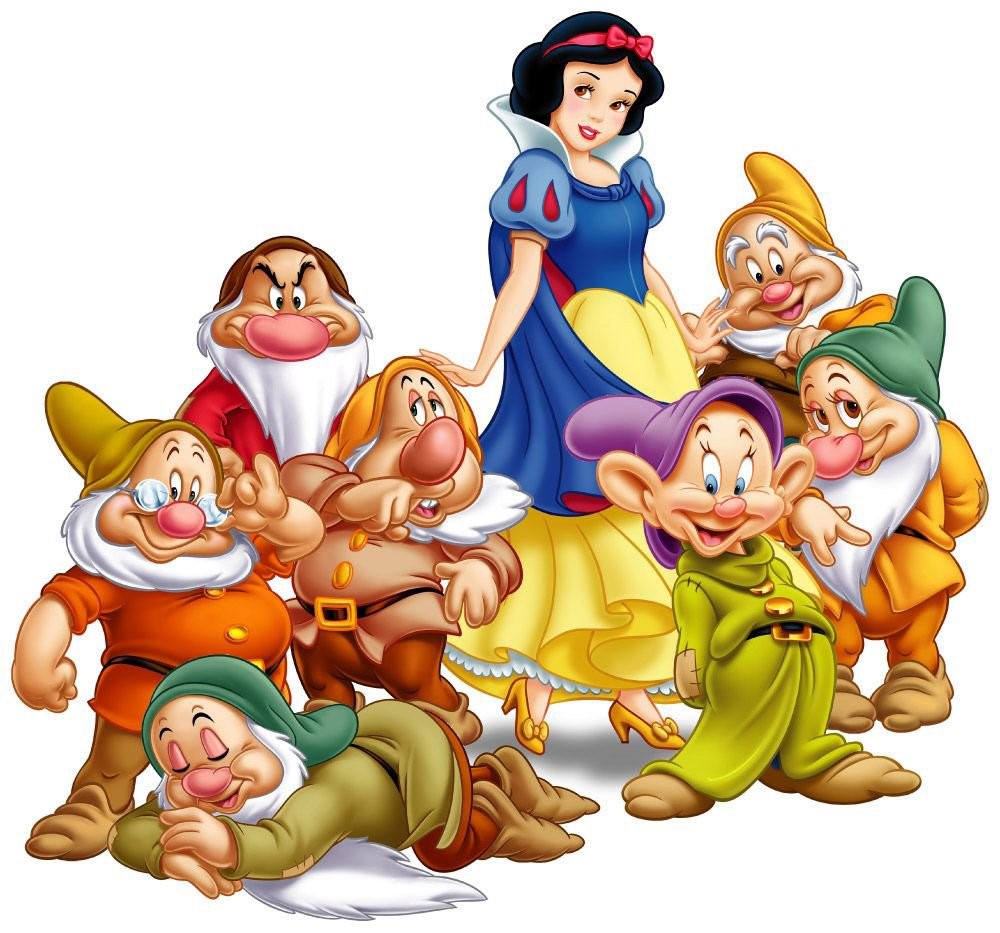 Белоснежка и 7 гномов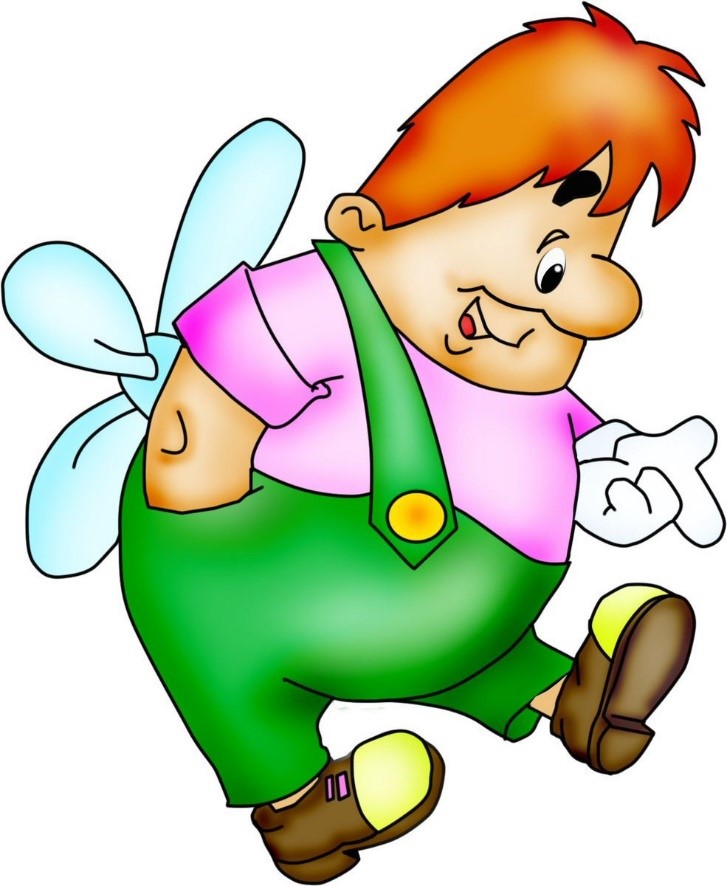 Карлсон, который живет на крыше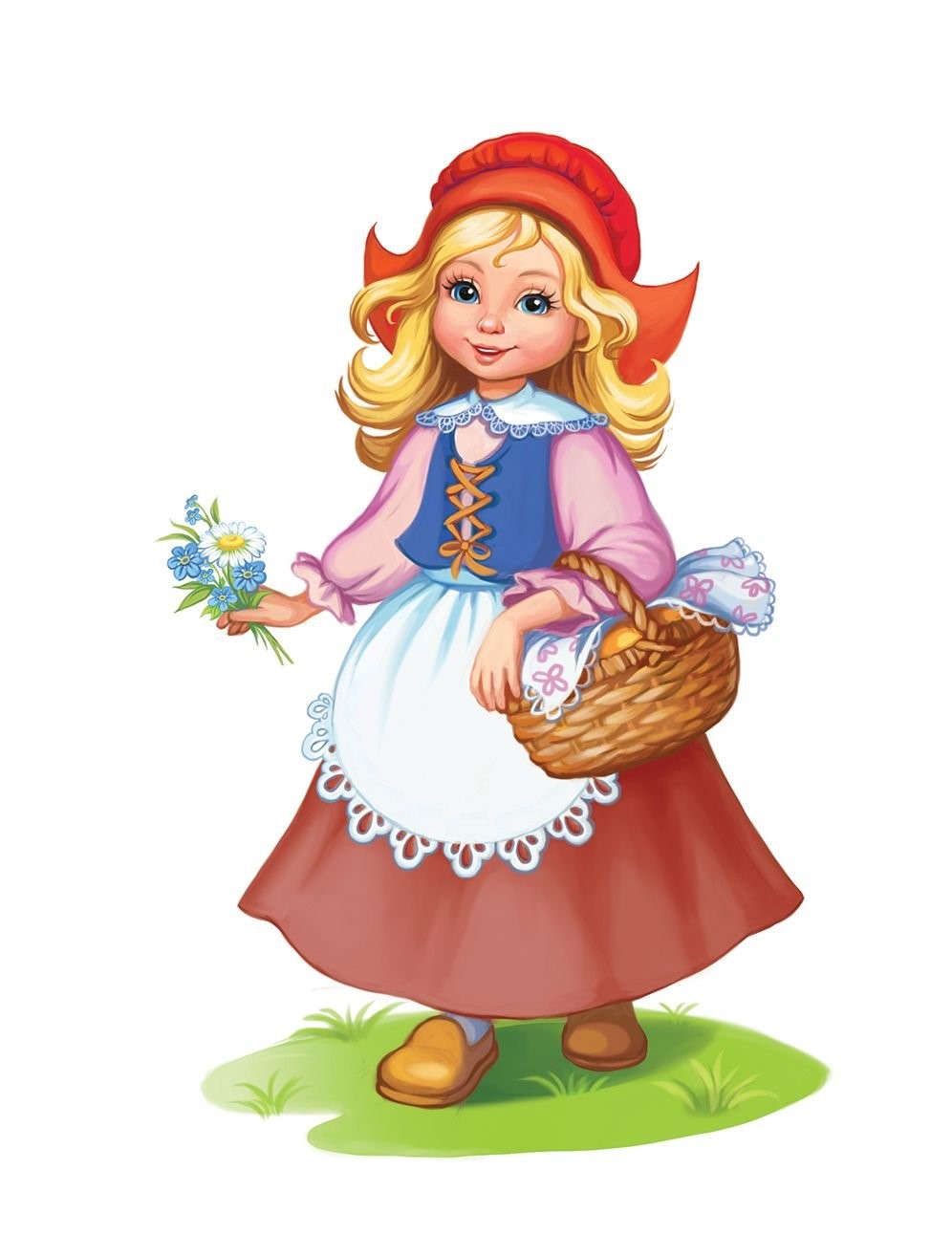 Красная Шапочка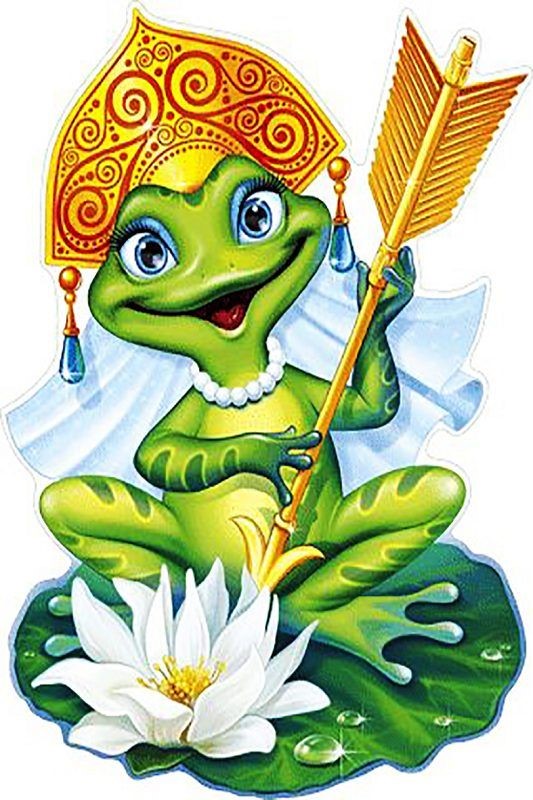 Царевна-лягушка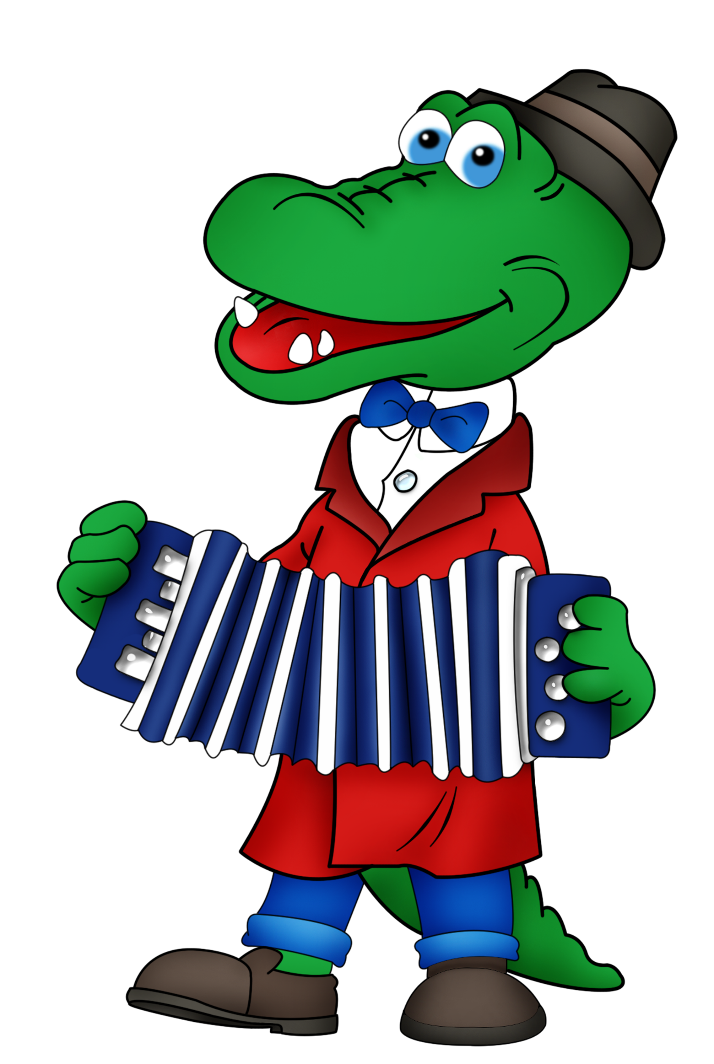 Крокодил Гена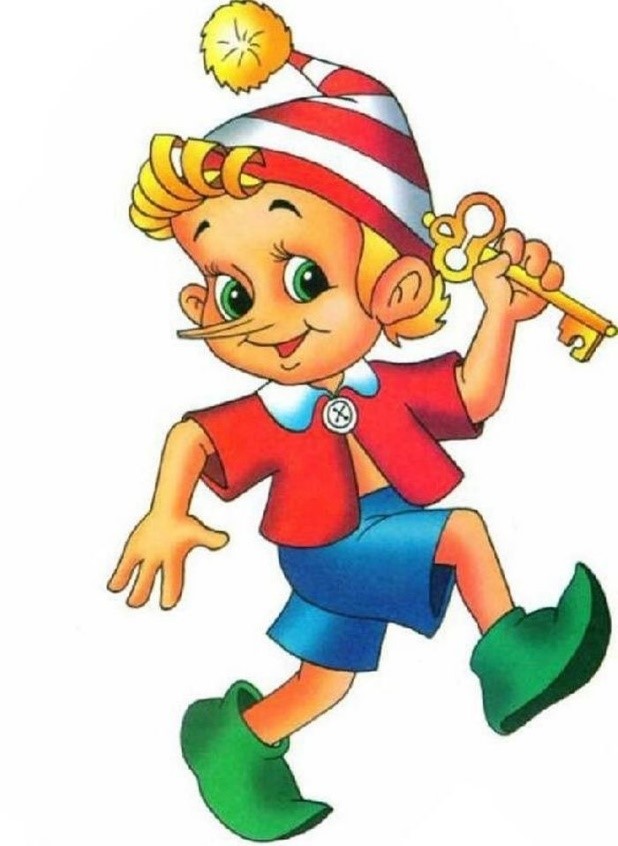 Буратино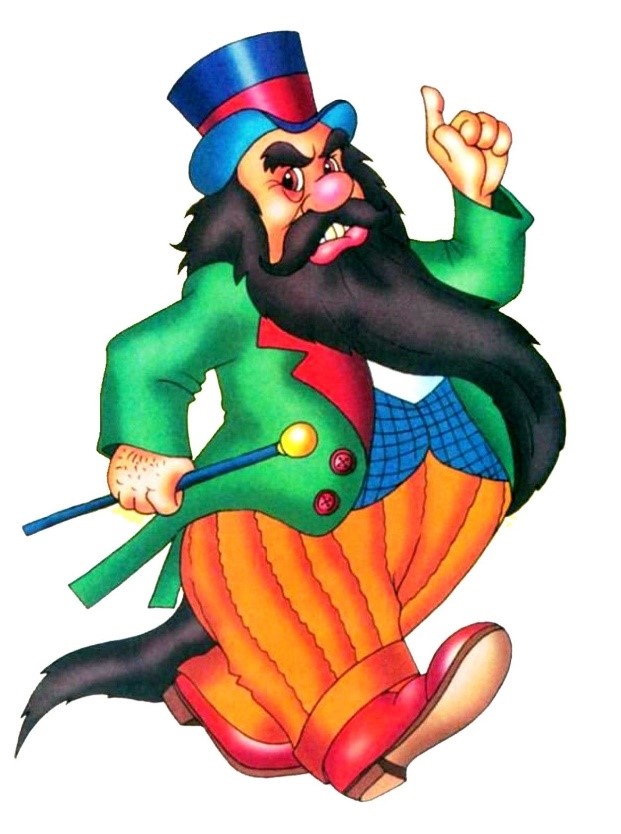 Карабас-Барабас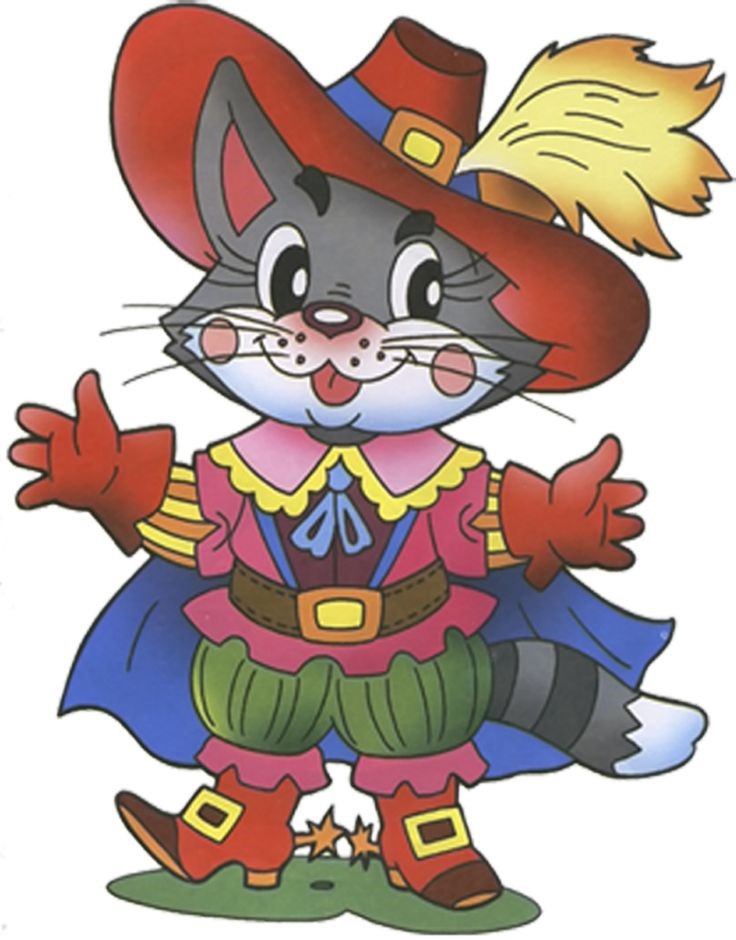 Кот в сапогах3 станция. ВикторинаВедущий: Кто из вас готов ответить на мои сложные вопросы?Варианты вопросов:1. Знаете ли вы, кто первым в русских народных сказках справился с управлением не на дорогах, а в воздухе? (Баба-Яга)2. Где живёт Баба-Яга? (Избушка на курьих ножках)3. Как в сказках называют скатерть, которая сама накрывает на стол? (Самобранка) Какое животное смогло стать невестой для Иван-царевича? (Лягушка)4. Без осталась Золушка на балу? (Без туфельки)5. Кто сделал Буратино? (Папа Карло)6. Откуда получилось старику выловить золотую рыбку? (Из моря)7. Сколько голов было у Змея-Горыныча? (три)8. Кто является хозяйкой болот в сказках? (Кикимора)9. Сколько раз старику надо было забросить невод в море? (3)10. От кого первого ушёл колобок? (От бабушки)11. Самая крохотная девочка в сказках? (Дюймовочка)12. Какое яичко снесла курочка Ряба? (Золотое)13. Кто сломал всю мебель трём медведям? (Девочка)14. Кто съел Колобка? (Лиса)15. Кого унесли Гуси-лебеди в сказке? (Мальчика)16. Кого удалось спасти Дюймовочке? (Ласточку)17. Где хранилась смерть Кощея Бессмертного? (В яйце)18. Во что превратилась снегурочка в русской сказке? (В облачко)19. Кто научил детей мыть за собой посуду? (Федора)20. Кто рекомендует в сказке детям умываться и убираться? (Мойдодыр)21. Назовите царя, имя которого одинаково с ингредиентом для супа? (Горох)22. Из какой части женского наряда выливались озёра и высыпалась еда? (Из рукава) Ниф-ниф, Наф-наф, Нуф-Нуф – кто это? (Поросята)23. Друзья Лунтика, которые были гусеницами – кто это? (Вупсень и Пупсень)24. Кто сыграл ключевую роль при вытягивании репки? (Мышка)25. Красавица из сказки с голубыми волосами – это … (Мальвина)26. В сказке о сером волке их было семеро. Кого? (Козлят)27. С помощью какого цветка можно было исполнить любое желание? (Цветик-семицветик)28. Что купил Папа Карло Буратино? (Азбуку)4 станция. Полоса препятствий(На станции стоят помощники ведущего в костюмах литературных персонажей. Цель полосы препятствий добежать до конца, взять книгу из стопки и принести своей команде)Ведущий: ребята, для этого испытания вам нужно поделиться на команды. И каждая какая команда будет первой, та и выиграет.5 станция. Равновесие(На станции стоит стопка книг, на которой нужно выстоять на одной ноге максимальное количество времени. За безопасностью следит помощник ведущего)Ведущий (когда все испытания будут пройдены): Дорогие друзья, вы отлично потрудились и заработали свои «буковки», теперь вы можете потратить их на призы в нашей книжной лавке.Вы согласны, что книги и чтение – это просто великолепно! Каждый из нас должен любить книги, ведь чтение формирует вашу личность, учит быть хорошим человеком. С праздником вас, с Всероссийским Днем чтения.